La cuisson des pâtesOscar veut se faire cuire 200 g de pâtes. Il verse 2 L d’eau dans une casserole et la place sur le brûleur de sa gazinière. Celle-ci est alimentée en gaz de ville, le méthane, de formule CH4.Ébullition de l’eau (3 points)Au bout de quelques minutes l’eau entre en ébullition. Il y a production de vapeur d’eau au-dessus de la casserole.Compléter le tableau ci-dessous par oui ou par non.Dissolution du sel dans l’eau (12 points)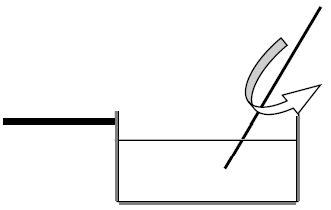 La valeur de la masse de l’eau contenue dans la casserole est : 2 000 g.Pour effectuer la cuisson des pâtes, Oscar introduit 40 g de sel de cuisine (NaCl).La valeur de la masse de l’eau salée est : 2000 g 1960 g 2040 gChoisir parmi les réponses proposées ci-dessous celle qui est exacte (cocher la bonne réponse) :Justifier la réponse à la question 2.1. Relier les différentes espèces chimiques proposées ci-dessous à leur nature :Une solution aqueuse de sel de cuisine (chlorure de sodium) contient l’espèce Cl- qui peut être caractérisée au laboratoire à l’aide d’une solution de nitrate d’argent. Un précipité blanc se forme alors.Schématiser et légender dans le cadre ci-dessous l’expérience correspondant à ce test.Combustion du gaz de ville pour la cuisson (10 points)Au tout début du chauffage, Oscar observe l’apparition de gouttes d’eau H2O sur l'extérieur de la casserole.Compléter l’équation de la combustion du méthane dans le dioxygène : Expliquer pourquoi la combustion du méthane est une transformation chimique.Compléter le schéma de la chaîne énergétique mise en jeu lors de la combustion du méthane :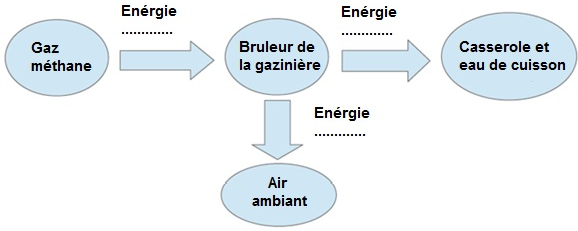 Pour l’eau liquidePour la vapeur d’eauLes molécules sont rapprochées les unes des autres.Les molécules sont animées de mouvements désordonnés.H2OCl-IonNa+MoléculeCuAtomeCH4+2 …→CO2+2 …